INDICAÇÃO Nº 2563/2017Sugere ao Poder Executivo Municipal e aos órgãos competentes, readequação e reforma em canaleta, localizada na Rua Portugal, próximo ao número 1068 no cruzamento com a Rua Inglaterra no bairro Jardim Europa. Excelentíssimo Senhor Prefeito Municipal, Nos termos do Art. 108 do Regimento Interno desta Casa de Leis, dirijo-me a Vossa Excelência para sugerir que, por intermédio do Setor competente seja realizada a readequação e reforma em canaleta, localizada na Rua Portugal, próximo ao número 1068 no cruzamento com a Rua Inglaterra no bairro Jardim Europa, neste município.Justificativa:Os moradores da localidade solicitaram a este vereador que intermediasse junto aos órgãos competentes, quanto à readequação e reforma em canaleta, localizada na via acima mencionada.Neste local há uma canaleta que não suporta o volume de água que recebe o que leva a empoçar a via ocasionando mau cheiro e outros transtornos, além de estar com diversos buracos, o que aumenta o risco de acidentes de trânsito. Desta forma, pede-se que o problema seja resolvido o mais breve possível, para maior segurança e comodidade dos moradores da via. Palácio 15 de Junho - Plenário Dr. Tancredo Neves, 10 de março de 2017.Antonio Carlos RibeiroCarlão Motorista-vereador-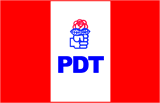 